Студенческий совет Института Экспериментальной психологииПротокол №001Заседание Студенческого совета Заседание вёл (а)Аникина Вероника Геннадьевна.Протокол и подсчёт голосов вёл(а) Попова Ольга Александровна.Повестка Переизбрание Председателя Студенческого совета12:00В качестве Действующего Председателя Студенческого совета Морозова Алёна открыла настоящее заседание и озвучила повестку заседания.Против предложенной повестки возражений высказано не было, голосование не проводилось.Далее Морозова Алёна заявила о своем желании досрочно покинуть пост Председателя Студенческого Совета по собственному желанию, в связи с причинами личного характера.Присутствующие члены Студенческого совета отставку Морозовой Алёны приняли.12:10-12:20Присутствующие на заседании представители Администрации Института Экспериментальной психологии Аникина Вероника Геннадьевна и Стрижова Ирина Викторовна, выступили с благодарностями в адрес покидающей свой пост Морозовой Алёны.После чего Морозова Алёна покинула заседание Студенческого совета.12:20 -12:50 Свои кандидатуры на пост Председателя Студенческого совета представили Корабельникова Мария и Яблочкина Алина. Они выступили перед собравшимися, представили свои предложения о развитии направлений деятельности Студенческого совета и его структуре.
12:50 На должность секретаря для ведения протокола данного собрания предложена кандидатура Поповой Ольги.12:52 Проведено открытое голосование по кандидатуре секретаря собрания:Голосов «За» -7Большинством голосов Попова Ольга избрана секретарем данного собрания.12:54 На голосование на должность Председателя Студенческого совета представлена кандидатура Корабельниковой Марии.Проведено открытое голосование:Голосов «За» - 4Голосов «Против» - 1«Воздержался» - 312:58На голосование на должность Председателя Студенческого совета представлена кандидатура Яблочкиной Алины.Проведено открытое голосование:Голосов «За» - 4Голосов «Против» - 1«Воздержался» - 313:00-13:08 Проведено повторное обсуждение представленных кандидатур участниками Студенческого совета.
13:09 Проведено повторное голосование за кандидатуру Корабельниковой Марии на пост Председателя Студенческого совета в форме открытого голосования:Голосов «За» - 8Голосов «Против» - 0«Воздержался» - 113:11 Проведено повторное голосование за кандидатуру Яблочкиной Алины на пост Председателя Студенческого совета в форме открытого голосования:Голосов «За» - 1Голосов «Против» - 0«Воздержался» - 713:13 Большинством голосов на должность Председателя Студенческого совета выбрана Корабельникова Мария.13:15На голосование на пост сопредседателя Студенческого совета выдвинута кандидатура Яблочкиной Алины.Проведено открытое голосование:Голосов «За» - 7Голосов «Против» - 0«Воздержался» - 113:17 Большинством голосов на должность сопредседателя Студенческого совета выбрана Яблочкина Алина.13:20 Мария Корабельникова представила Студенческому совету новое направление деятельности «Импровизация». Мария Корабельникова выразила благодарность, присутствующим в качестве наблюдателей на заседании Студенческого совета, Веронике Геннадьевне Аникиной и Ирине Викторовне Стрижовой за помощь в организации этого нового направлении деятельности Студенческого совета.13:25 Вероника Геннадьевна Аникина и Ирина Викторовна Стрижова выступили с напутственными словами в адрес новоизбранных Председателя и сопредседателя Студенческого совета.13:27 Благодарственное слово от Марии Корабельниковой в адрес всех собравшихся.13:28 Мария Корабельникова в качестве действующего Председателя Студенческого совета закрыла повестку собрания и завершила данную встречу Студенческого советаРешения: Освободить от занимаемой должности Морозову АлёнуНа пост Председателя Студенческого совета избрана Корабельникова МарияНа пост со-председателя Студенческого совета избрана Яблочкина АлинаПриложением 1 к данному протоколу являются копии экрана, проведенного собрания, 5 шт.Приложение 1.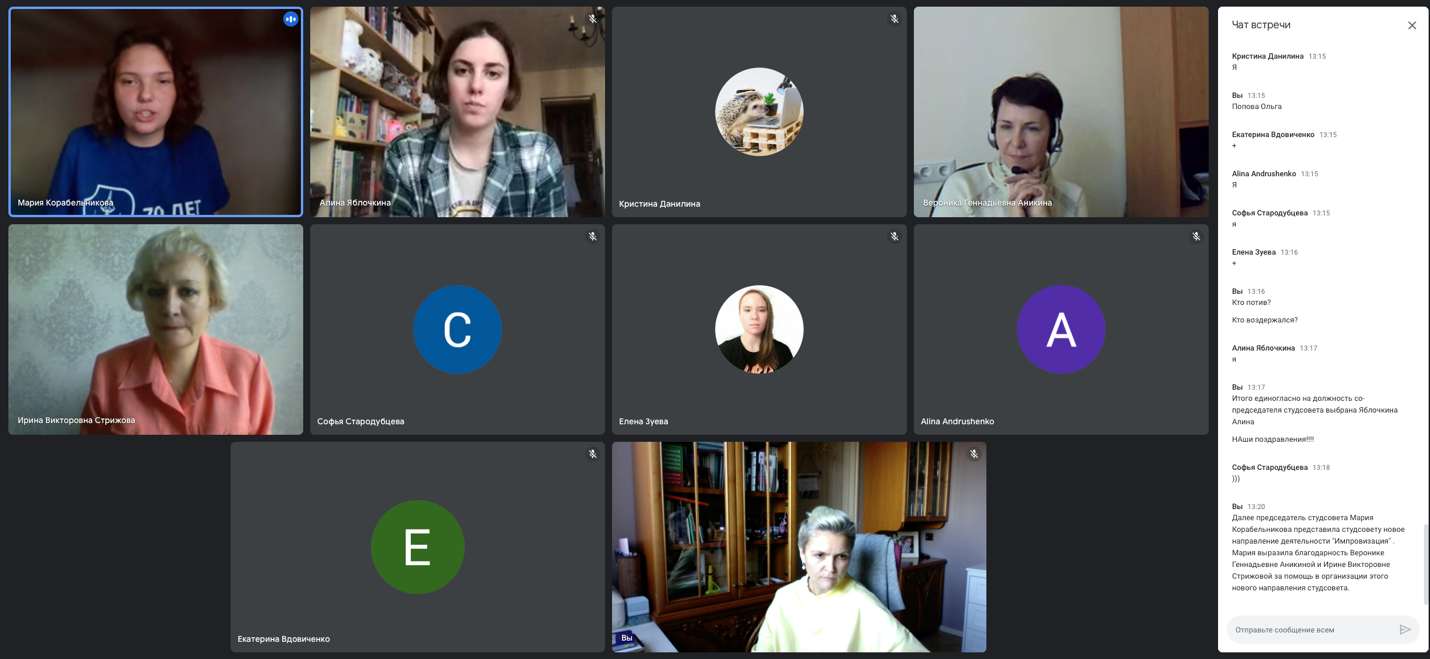 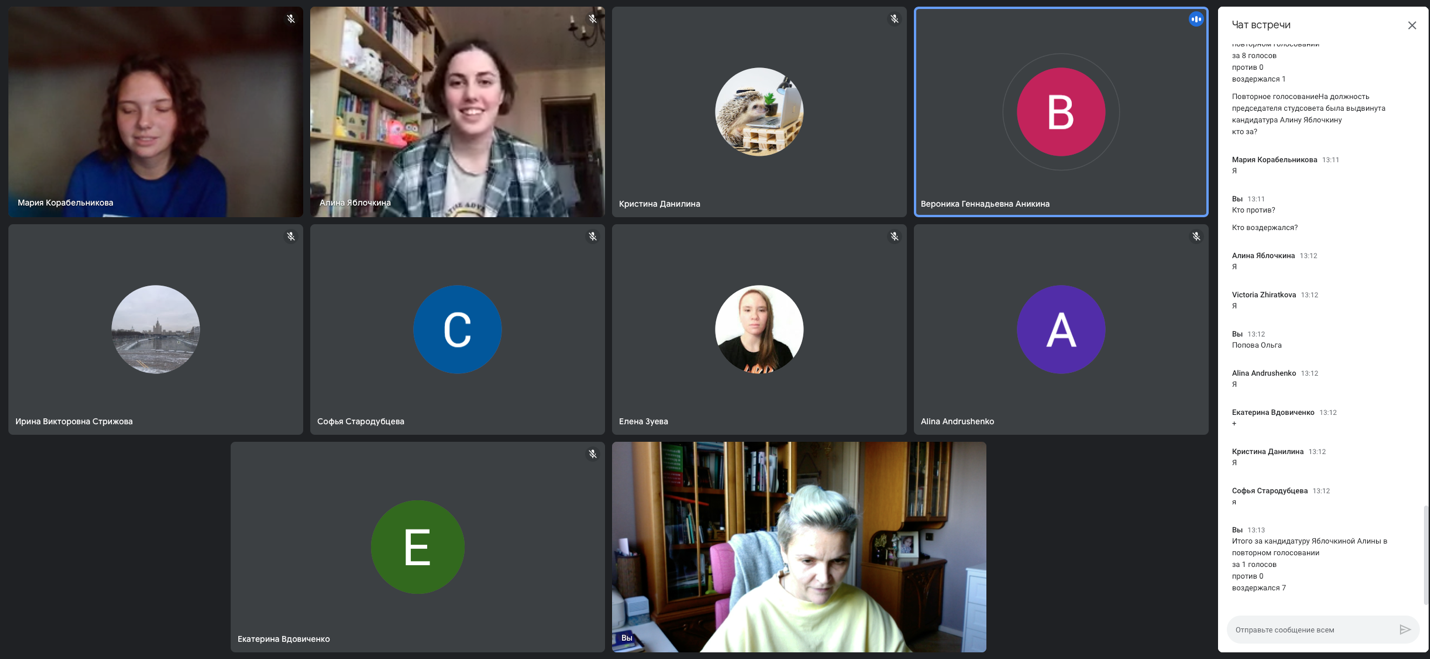 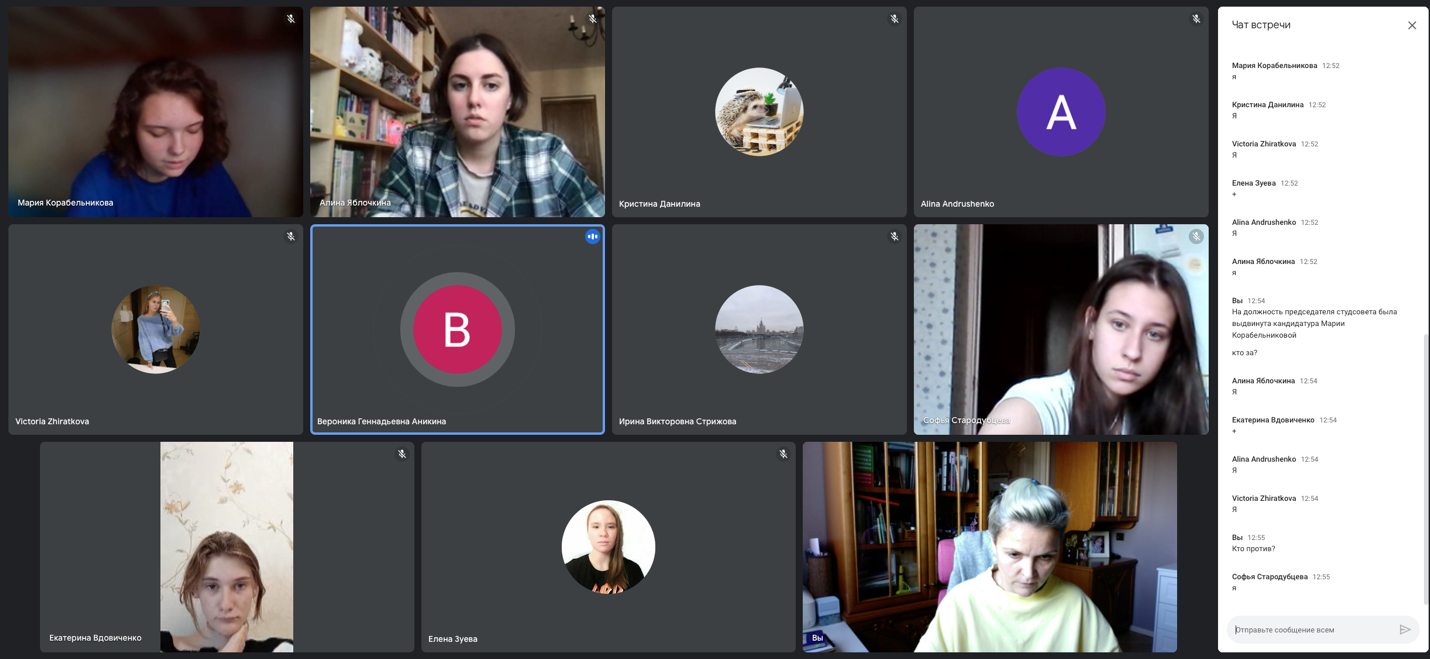 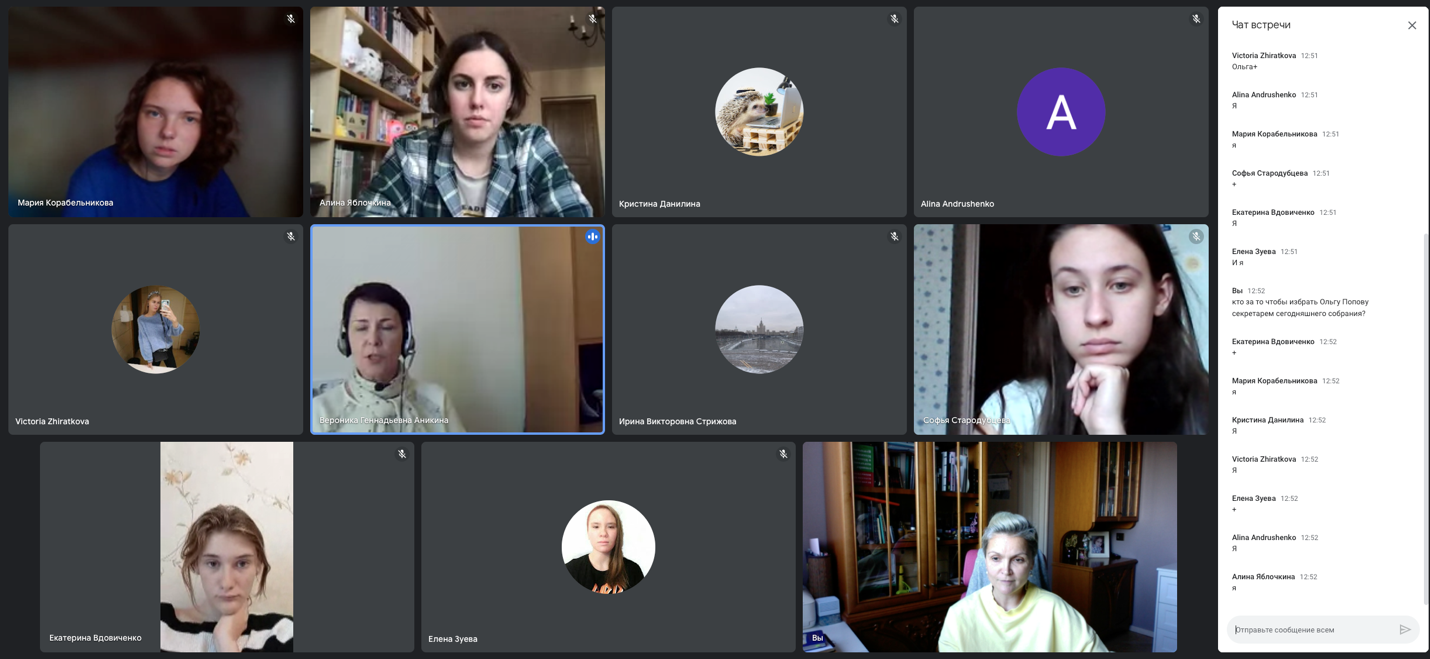 Место проведения заседания:заседание проведено с использованием интернет-платформы GoogleMeetЧисло присутствующих членов Студенческого совета составляет 10 (_Десять) человек.Заседание Студенческого совета правомочно, поскольку в нём участвует более половины избранных членов Студенческого совета (имеется кворум).Дата проведения заседания: 08 октября 2021В качестве наблюдателей без права голоса присутствовали Аникина Вероника Геннадьевна, Стрижова Ирина ВикторовнаВремя открытия заседания: 12:00В заседании участвовали следующие представители Студенческого совета:Время закрытия заседания: 13:30Морозова Алёна (действующий на начало заседания Председатель Студенческого совета)Андрющенко АлинаВдовиченко ЕкатеринаДанилина КристинаЖираткова ВикторияЗуева ЕленаКорабельникова МарияПопова ОльгаСтародубцева СофьяЯблочкина АлинаПредседательподписьФИОСекретарьподписьФИО